Välkomna på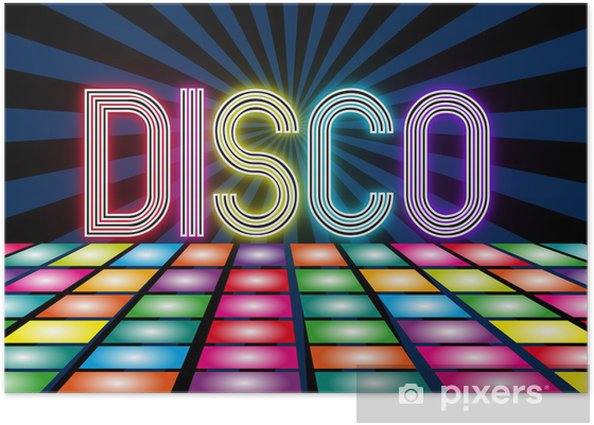 6 / 5 på UraniaF – 3   17.30 – 18.304 – 6   18.45 – 19.45Gratis inträde! Endast kontanter i kiosken. Föräldrar till elever i F-klass stannar tillsammans med sina barn.  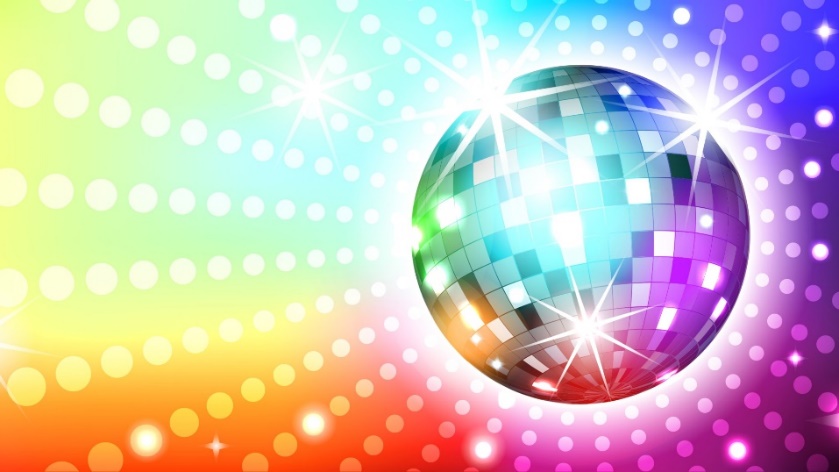 Kan du som föräldrar stanna och hjälpa till? Ta gärna kontakt med någon av oss i Diö skola föräldraförening.dioforaldraforening@gmail.com 